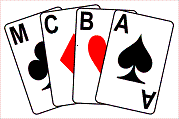 List of 2022/23 Officers and PostholdersPresidentExecutiveOther OfficersSelection CommitteeNote: The selection Committee consist of 5 members. The chair is elected at the first meeting after the AGM and becomes part of the MCBA ExecutiveConduct CommitteeNote: The Conduct Committee has no fixed size. It has met twice in 2021/22Disciplinary CommitteeNote: The Disciplinary Committee has no fixed size. It has not met since 2013/14Tournament CommitteeThis is an open committee, so no elections are necessary. All MCBA members are encouraged to attend the meetings. It has not meet since Covid.Post2022/23 PostholderNominations for 2023/24ProposerSeconderPresidentEve LighthillKevin ComriePost2021/22 PostholderNominations for 2022/23ProposerSeconderChairIrene DaviesIrene DaviesCouncilVice ChairAlan MouldSecretaryAlan MouldAlan MouldCouncilTreasurerJoy BlakeyJoy BlakeyCouncilTournament SecretaryMichael ByrneMembership SecretaryAlan MouldLeague SecretaryAdam WisebergGP Events SecretaryRhona GoldenfieldMatch SecretaryMichael ByrneAbolished if Constitution redraft is passedCongress SecretaryBarbara LewisBL is standing downPost2022/23 PostholderNominations for 2023/24ProposerSeconderHigson Cup SecretaryAdam WIsebergGoldstone Trophy SecretaryRoger HoptonPublicity OfficerSusan TriggsSchools, Youth and Teachers Liaison OfficerVacantWebmasterRodney LightonAccounts PreparerHoward StubbingsAuditorPeter GreenEBU ShareholdersAlec SmalleyJeff MorrisAlan MouldHandbook EditorsSusan TriggsGraham WinnPost2022/2023 PostholderNominations for 2023/24ProposerSeconderMemberAdam WisebergRoger HoptonJohn RobertsRodney LightonCatherine DraperPost2022/23 PostholderNominations for 2023/24ProposerSeconderMemberAdam WisebergAlec SmalleyKevin ComrieMichael ByrneAlan MouldPost2022/23 PostholderNominations for 2023/24ProposerSeconderMemberJoy BlakeyJohn HollandRodney LightonEspen Gisvold